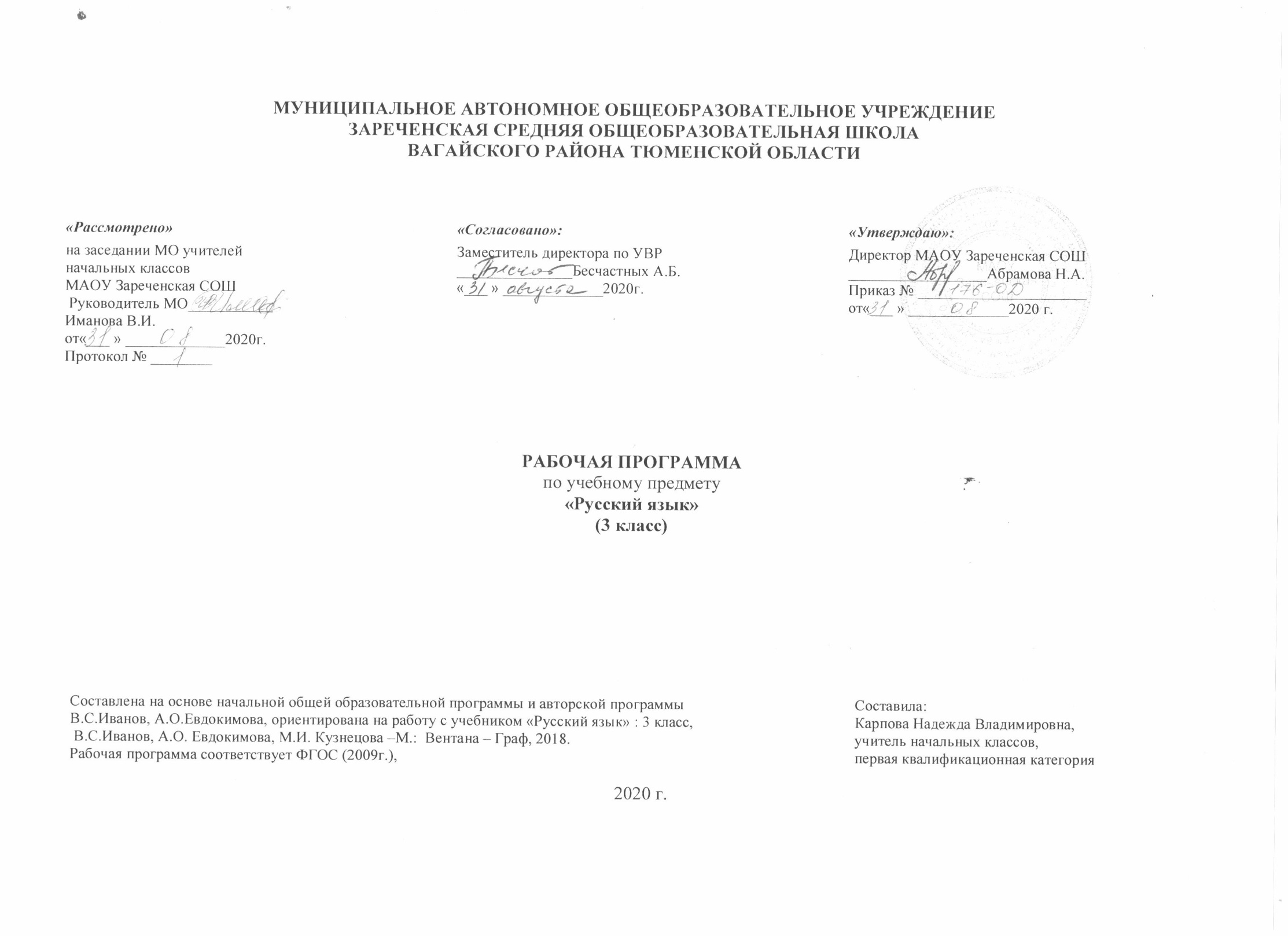                                        1.Планируемые результаты изучения учебного предмета «Русский язык» 3 класс      Личностные результаты :У третьеклассника продолжат формироваться:- осознание языка как основного средства человеческого общения;- восприятие русского языка как явления национальной культуры;- понимание того, что правильная устная и письменная речь есть показатели индивидуальной культуры человека;- способность к самооценке на основе наблюдения за собственной речью.      Метапредметные результаты :У третьеклассника продолжат формироваться:- умение использовать язык с целью поиска необходимой информации в различных источниках для решения учебных задач; - способность ориентироваться в целях, задачах, средствах и условиях общения; - умение выбирать адекватные языковые средства для успешного решения коммуникативных задач (диалог, устные монологические высказывания, письменные тексты) с учётом особенностей разных видов речи, ситуаций общения;-  понимания необходимости ориентироваться на позицию партнёра, учитывать различные мнения и координировать различные позиции в сотрудничестве с целью успешного участия в диалоге; - стремление к более точному выражению собственного мнения и позиции; умение задавать вопросы.      Предметные результаты :У третьеклассника продолжат формироваться:- овладение начальными представлениями о нормах русского литературного языка (орфоэпических, лексических, грамматических) и правилах речевого этикета; - умение применять орфографические правила и правила постановки знаков препинания (в объёме изученного) при записи собственных и предложенных текстов;-  умение проверять написанное; - умение (в объёме изученного) находить, сравнивать, классифицировать, характеризовать такие языковые единицы, как звук, буква, часть слова, часть речи, член предложения, простое предложение;- способность контролировать свои действия, проверять написанное.2.Содержание программы учебного предмета «Русский язык» (170 часов)Фонетика. Повторение изученного в 1-2 классах на основе введения фонетического анализа слова (3 ч).Состав слова. Повторение изученного во 2 классе на основе введения разбора слова по составу  (4 ч).Синтаксис(18 ч)Предложение. Главные члены предложения: подлежащее и сказуемое. Второстепенные члены предложения: дополнение, определение, обстоятельство.Однородные члены предложения.Морфология (40 ч)Части речи; деление частей речи на самостоятельные и служебные. Имя существительное: общее значение (повторение изученного во 2 классе). Род и число имен существительных. Падеж. Падеж и предлог: образование предложно-падежной формы. Склонение имен существительных. Существительные одушевленные и неодушевленные, собственные и нарицательные. Словообразование имен существительных.Имя прилагательное: общее значение (повторение изученного во 2 классе). Изменение имен прилагательных по родам, числам и падежам. Основные признаки качественных, относительных и притяжательных имен прилагательных.Местоимение. Личные местоимения. Употребление личных местоимений в речи. Склонение личных местоимений.«Правописание» (формирование навыков грамотного письма) (54 ч)Повторение правил правописания, изученных во 2 классе.Правописание надежных окончаний имен существительных. Правописание суффиксов имен существительных -ок-, -ец-, -иц-, -инк-, -енк-, сочетаний -ичк-, -ечк-.Правописание падежных окончаний имен прилагательных.Постановка запятой при однородных членах (при перечислении, при употреблении союзов а, но).«Развитие речи» (35 ч)Продолжение работы над структурой текста, начатой во 2 классе: озаглавливание текстов, написание собственных текстов по заданным заглавиям; корректированиетекстов с нарушенным порядком предложений и абзацев; составление плана текста, написание текста по заданному плану. Определение типов текстов (повествование, описание, рассуждение) и создание собственных текстов заданного типа.Знакомство с изложением и сочинением как видами письменной работы.Знакомство с жанрами письма и поздравительной открытки.Создание собственных текстов и корректирование заданных текстов с учетом правильности, богатства и выразительности письменной речи (с опорой на материал раздела Лексика», изученного во 2 классе): использование в текстах многозначных слов, синонимов, антонимов, заимствованных слов, устаревших слов и фразеологизмов.3.Тематическое распределение часов учебного предмета « Русский язык» 3 класс№ п/пТема урокаКол-вочасовПовторяем фонетику.1Вспоминаем правила написания заглавной буквы.1Фонетический анализ слова.1Вспоминаем правило переноса слов.1Текст, его признаки и типы.1Фонетический анализ слов.1Правила обозначения гласных после шипящих.1Состав слова.1Правописание безударных гласных в корне слов.1Повторяем признаки и типы текстов.1Разбор слова по составу.1Повторяем правила правописания согласных в корне.1Повторяем словообразование.1Текущий диктант или тест по теме «Повторение изученных орфограмм».1Анализ ошибок, допущенных в диктанте Правило написания непроизносимых согласных в корне слова. 1Текст и его заглавие.1Разбор слова по составу и словообразование. 1Повторяем правописание суффиксов.1Повторяем правописание приставок.1Заглавие и начало текста.1Предложение и его смысл. Слова в предложении.1Текущая контрольная работа или тест по темам «Фонетический анализ слова, разбор слова по составу».1 Виды предложения по цели высказывания и интонации.1Последовательность предложений в тексте. Сам/ раб по развит. речи: «Текст, заголовок текста».1Списывание по теме «Повторение изученных орфограмм».1Главные члены предложения.1Повторяем написание разделительного твердого и разделительного мягкого знаков.1Главные члены предложения.1 Повторяем написание ъ и ь разделительных знаков 1Главные члены предложения.1Учимся писать приставки.1Учимся писать приставки, оканчивающиеся на з/с.1Словарный диктант. Подлежащее.1Итоговый диктант по теме «Орфограммы, изученные во 2 классе»1Анализ ошибок допущенных в диктанте1Сказуемое.1Учимся писать письма.1Подлежащее и сказуемое.1Итоговая к/работа по темам «Простое предложение. Виды предложений по цели высказывания и по интонаци».1Учимся писать письма.1Второстепенные члены предложения.1Второстепенные члены предложения. Обстоятельство.1Учимся писать приставку с-.1Обстоятельство.1Учимся писать письма.1Определение.1Определение.1Учимся писать слова с двумя корнями.1Запоминаем соединительные гласные о, е.1Учимся писать письма.1Дополнение.1Дополнение.1Учимся писать буквы о, ё после шипящих в корне слова.1Текущая контрольная работа или тест по темам «Распр. и нераспр. Пред-ия. Второстепенные члены предложения». 1Работа над ошибками допущенными в контрольной работе.1Учимся писать буквы о, ё после шипящих в корне слова.1Учимся писать письма.1Однородные члены предложения.1Учимся обозначать звук [ы] после звука [ц].1Однородные члены предложения.1Знаки препинания при однородных членах предложения.1Учимся писать письма.1Однородные члены предложения.1Учимся ставить знаки препин. в предл. с однородными членами.1Однородные члены предложения. Словарный диктант.1Списывание1Учимся ставить знаки препинания в предложениях с однородными членами предлож.1Повторяем фонетику и состав слова.1Итоговая контр работа за 1полугод. по темам «Фонетика. Состав слова. Синтаксис. Простое пред-ние». 1Повторение.1Итоговый диктант за 1 полугод по теме «Орфограммы, изученные в 1 полуг».1Анализ ошибок, допущенных в диктанте.1Части речи.1Самостоятельная работа1Самостоятельные и служебные части речи.1Имя существительное.1Повторение.1Учимся писать изложение.1Повторение пройденного.1Учимся писать изложение.1 Род имен существительных.1Род имен существительных.1Учимся писать изложение.1Число имен существительных.1Правописание мягкого знака после шипящих в именах существительных.1Правописание мягкого знака после шипящих в именах существительных.1Число имен существительных.1Изменение имен существительных по числам.1Изменение имен существительных по числам.1Учимся писать изложение. 1Текущая контрольная работа по теме «Части речи, род и число имен существительных».1Изменение имен существительных по падежам.1Падеж имен существительных. Косвенные падежи.1* Падеж имен существительных. Падежные предлоги.1Учим слова с удвоенными согласными в корне слова.1Учимся писать письма.1Падеж имен существительных.1Учимся писать суффикс -ок- в именах существительных.1Падеж имен существительных.1Учимся писать суффиксы -ец- и -иц- и сочетания ичк и ечк.1Работа с текстом.1Склонение имен существительных. Наблюдение. Понятие о склонении.1Учимся писать сочетания инк, енк.1Текущий диктант: «Ь после шипящих на конце имен сущ. Удвоенные согл. в словах. Суффиксы имен сущ».1Анализ ошибок, допущенных в диктанте.1Склонение имен существительных.1Правописание безударных окончаний имен существительных 1-го склонения.1Списывание.1Склонение имен существительных родительного падежа множественного числа.1Тест по теме «Род, число, падеж, склонение имен существительных».1Правописание безударных окончаний имен существительных 1-го склонения.1Имена существительные одушевленные и неодушевленные.1Учимся писать безударные окончания имен существительных 2 склонения.1Учимся писать изложения.1Имена существительные одушевленные и неодушевленные.1Учимся писать безударные окончания имен существительных 2 склонения.1Имена существительные собственные и нарицательные.1Правописание гласных в окончаниях имен существительных после шипящих и ц.1Учимся писать изложение.1Способы образования имен существительных.1Правописание безударных окончаний имен существительных 3-го склонения.1Итоговый диктант по теме «Орфограммы, изученные в третьей четверти».1Способы образования имен существительных.1Итоговая к/ работа по теме «Грамматические признаки имени существительного».1Учимся писать безударные окончания имен существительных 3-го склонения.1Текущее изложение.1Повторяем фонетику и состав слова. Словарный диктант.1Повторяем правописание безударных окончаний имен сущ. 1-го, 2-го и 3-го скл.1Имя прилагательное.1Правописание окончаний имен существительных множественного числа.1Повторение.1Имя прилагательное.1Повторяем правописание безударных окончаний имен существительных.1Имя прилагательное.1Правописание имен существительных на ий, ия, ие.1Правописание имен существительных на ий, ия, ие.1Повторение правил правописания безударных окончаний имен существительных.1Текущий диктант по теме «Правописание падежных окончаний имен существительных».1Качественные имена прилагательные.1Изложение с элементами сочинения.1Степени сравнения качественных прилагательных.1Правописание окончаний имен прилагательных.1Учимся писать изложение.1Степени сравнения качественных прилагательных.1Правописание окончаний имен прилагательных.1Краткая форма качественных прилагательных.1Правописание окончаний имен прилагательных.1Учимся писать сочинение.1Относительные имена прилагательные.1Относительные имена прилагательные. Правописание относительных прилагательных.1Как образуются относительные имена прилагательные.1Правописание относительных прилагательных.1Относительные имена прилагательные.1Текущая контрольная работа по теме «Имя прилагательное и его грамматическое значение». 1Учимся писать сочинение.1Правописание относительных прилагательных.1Притяжательные имена прилагательные.1Правописание притяжательных прилагательных.1Итоговый диктант по теме «Орфограммы изученные в 3 классе». 1Анализ ошибок, допущенных в диктанте. Повторение.1Повторяем фонетику и состав слова.1Списывание.1Правописание краткой формы качественных прилагательных. Словарный диктант.1Местоимение.1Текущее изложение.1Личные местоимения.1Личные местоимения.1Правописание местоимений с предлогами.1Как изменяются местоимения.1Правописание местоимений. Как изменяются местоимения.1